Dobra forma (dobraforma.ku.edu) Module 26.2 Завдання 2Transcript 1. Тобі треба їсти багато овочів та фруктів.2. Ользі треба дзвонити до бабусі.3. Мені треба багато вчитися – скоро екзамени!4. Їм треба бути активнішими і більше рухатися.5. Нам треба шукати іншу квартиру.6. Йому треба писати дисертацію.This work is licensed under a  
Creative Commons Attribution-NonCommercial 4.0 International License. 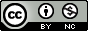 